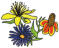   Wildflower Unitarian Universalist ChurchA Good Church Is Hard to FindTo help further the vision, goals and values of Wildflower Church, I/We commit to making a contribution of$	per month for a total annual commitment of $	in financial support for 2023.Payments will be made by Cash Check Bank Draft* Credit/Debit* Appreciated Securities**Initial here 	if you are willing to cover the 2.75% processing fee the church gets charged for credit/debit charges.I/We also commit to contributing our Time and our Talents to the ongoing work of Wildflower Church.NAME(S)				 ADDRESS				 EMAIL	 PHONE NUMBER		 SIGNATURE(S)		DATE	 I understand that my planned gift can be modified by notifying the church of changes in my circumstances.*For information on Bank Draft or Credit/Debit payments, see the Giving page on the church website or contact office@wildflowerchurch.org.**For information on Appreciated Securities, contact the Wildflower Bookkeeper atbookkeeper@wildflowerchurch.org.Increasing my PledgeThe 2023 goal for the Stewardship Campaign is $175,000. With your help we can reach that goal!The median 2022 pledge to Wildflower Church is $1,200 per year. That’s $100 per month. Raising that pledge 10% would bring it to $1,320 per year, or $110 per month. Another popular pledge is $600 per year. That’s $50 per month. Raising that pledge 10% would bring it to $55 per month.But remember, every pledge makes a difference and helps us Grow Community Together!The UUA provides this terrific guide to help you figure out how much you'd like to give based on your salary:The Suggested Fair Share Contribution GuideWherever you find the right level, revisit it periodically and reassess whether it’s still the right level for you or if you are ready to move to a deeper level of support.Adjusted Monthly IncomeApprox. Adjusted Annual IncomeSuggested% of IncomeMonthly PledgeSuggested% of IncomeMonthly PledgeSuggested% of IncomeMonthly PledgeSuggested% of IncomeMonthly Pledge$1,000$12,0002%$203%$305%$5010%$100$1,500$18,0002%$303%$455%$7510%$150$2,000$25,0002%$403%$605%$10010%$200$3,000$36,0002%$603%$905%$15010%$300$4,000$50,0003%$1204%$1605%$20010%$400$6,500$80,0003%$1954%$2606%$39010%$650$8,500$100,0003%$2555%$4256%$51010%$850$10,000$120,0003%$3005%$5006%$60010%$1,000$12,500$150,0004%$5005%$6256%$75010%$1,250$17,000$200,0004%$6806%$1,0207%$1,19010%$1,700$25,000$300,0005%$1,2506%$1,5008%$2,00010%$2,500$40,000$500,0006%$2,4007%$2,8009%$3,60010%$4,000